	MĚSTO ŽATEC	USNESENÍ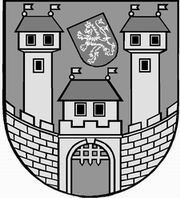 	z 	5	. jednání Zastupitelstva města Žatce 	konaného dne 	24.6.2015Usnesení č. 	105 /15	-	150 /15	 105/15	Sloučení návrhové a volební komise	 106/15	Složení návrhové a volební komise	 107/15	Schválení programu	 108/15	Kontrola usnesení zastupitelstva města	 109/15	Zpráva o činnosti Nemocnice Žatec, o.p.s.	 110/15	Jmenování člena správní rady Nemocnice Žatec, o.p.s.	 111/15	Jmenování člena správní rady Nemocnice Žatec, o.p.s.	 112/15	Jmenování člena správní rady Nemocnice Žatec, o.p.s.	 113/15	Jmenování člena správní rady Nemocnice Žatec, o.p.s.	 114/15	Nemocnice Žatec, o.p.s. – účelová investiční dotace	 115/15	Zpráva o činnosti Žatecké teplárenské, a.s.	 116/15	Informace o investičních akcích	 117/15	Rozpočtová změna – „Záchrana objektu bývalých papíren a vybudování 	depozitářů muzea v jejich části – vybavení“	 118/15	Smlouva o poskytnutí dotace č. CZ.1.09/1.2.00/63.01047	 119/15	Fond regenerace Města Žatce	 120/15	Žádost o příspěvek ze SFDI na projekty	 121/15	Prodej nebytové jednotky č. 2833/33 ul. Dr. Václava Kůrky v Žatci	 122/15	Prodej bytové jednotky č. 2724/46 ul. Jabloňová v Žatci	 123/15	Prodej pozemku st.p.č. 3523 v k.ú. Žatec	 124/15	Prodej pozemku st.p.č. 6449 v k.ú. Žatec	 125/15	Prodej části pozemku p.p.č. 4484/5 v k.ú. Žatec	 126/15	Prodej pozemku pro výstavbu RD lokalita Kamenný vršek, Žatec – II. 	etapa, část B	 127/15	Prodej pozemku pro výstavbu RD lokalita Kamenný vršek, Žatec – II. 	etapa, část B	 128/15	Prodej pozemku pro výstavbu RD lokalita Kamenný vršek, Žatec – II. 	etapa, část B	 129/15	Nabytí do majetku města – p.p.č. 4578/220 a p.p.č. 4578/222	 130/15	Nabytí části pozemku p.p.č. 5502/1 v k.ú. Žatec do majetku města	 131/15	Nabídka společnosti Severočeské vodovody a kanalizace, a.s.	 132/15	Změna smlouvy o budoucí smlouvě kupní a nájemní smlouvy ze dne 	17.01.2002	 133/15	Zpráva o uplatňování ÚP Žatec	 134/15	Pořízení změny č. 6 ÚP Žatec	 135/15	Návrh na změnu ÚP Žatec - právní stav po změně č. 4  - p.p.č. 371/6 k.ú. 	Bezděkov u Žatce	 136/15	Návrh na změnu ÚP Žatec - právní stav po změně č. 4  - p.p.č. 4321/1 k.ú. 	Žatec	 137/15	Rozpočtová změna – „Záchrana objektu bývalých papíren a vybudování 	depozitářů muzea v jejich části“	 138/15	Rozpočtová změna – DPH	 139/15	Účetní závěrka Města Žatce	 140/15	Dodatek č. 3 ke zřizovací listině příspěvkové organizace ZŠ, Žatec, P. 	Bezruče 2000, okr. Louny	 141/15	Smlouva o vzájemném finančním vypořádání provozu bazénu	 142/15	Dědictví po zemřelé fyzické osobě	 143/15	Obecně závazná vyhláška Města Žatce č. 2/2015, kterou se upravují 	pravidla pro pohyb psů na veřejném prostranství	 144/15	Informace o postupu prací, souvisejících s kandidaturou města Žatec na 	zápis do Seznamu světového dědictví UNESCO	 145/15	Podání přihlášky - Konference SHS ČMS v roce 2016	 146/15	Způsob volby neuvolněného místostarosty	 147/15	Způsob volby členů rady města	 148/15	Dohadovací řízení	 149/15	Výkon funkce rady města	 150/15	Zpráva o činnosti Rady města Žatce	 105/15 		Sloučení návrhové a volební komiseZastupitelstvo města Žatce projednalo a schvaluje sloučení návrhové a volební komise.	 106/15		Složení návrhové a volební komiseZastupitelstvo města Žatce projednalo a schvaluje tříčlennou návrhovou a volební komisi ve složení p. Vladimír Martinovský (předseda), RSDr. Milan Pipal, Mgr. Stanislava Hafnerová.	 107/15	Schválení programuZastupitelstvo města Žatce schvaluje program zasedání s těmito změnami:- doplnění bodu č. 8a) - Nemocnice Žatec, o.p.s. – účelová investiční dotace- doplnění bodu č. 10a) - Rozpočtová změna – „Záchrana objektu bývalých papíren a vybudování depozitářů muzea v jejich části – vybavení“- doplnění bodu č. 10b) - Smlouva o poskytnutí dotace č. CZ.1.09/1.2.00/63.01047 na projekt „Záchrana objektu bývalých papíren a vybudování depozitářů muzea v jejich části“ – Dodatek č. 1- doplnění bodu č. 24a) - Nabídka společnosti Severočeské vodovody a kanalizace, a.s.- doplnění bodu č. 39 - Volby- vyřazení původního bodu č. 39 - Zpráva o činnosti příspěvkové organizace Městské lesy Žatec za rok 2014.	 108/15	Kontrola usnesení zastupitelstva městaZastupitelstvo města Žatce bere na vědomí kontrolu usnesení z minulého jednání zastupitelstva města.	 109/15	Zpráva o činnosti Nemocnice Žatec, o.p.s.Zastupitelstvo města Žatce bere na vědomí zprávu o činnosti Nemocnice Žatec, o.p.s. za období do 11.05.2015. 110/15	Jmenování člena správní rady Nemocnice Žatec, o.p.s.Zastupitelstvo města Žatce v souladu s článkem VI. Zakládací listiny obecně prospěšné společnosti Nemocnice Žatec, o.p.s. bere na vědomí zánik členství ve správní radě  a to uplynutím funkčního období paní Stanislavy Žitníkové, Ing. Jiřího Vlčka, pana Jana Pecha ke dni 10.04.2015 a Ing. Petra Šmída ke dni 16.05.2015.Zastupitelstvo města Žatce jmenuje členem správní rady Nemocnice Žatec, o.p.s.: Ing. Radka Nesnídala s účinností od 24.06.2015.	 111/15	Jmenování člena správní rady Nemocnice Žatec, o.p.s.Zastupitelstvo města Žatce jmenuje členem správní rady Nemocnice Žatec, o.p.s.: p. Jana Pecha s účinností od 24.06.2015.	 112/15	Jmenování člena správní rady Nemocnice Žatec, o.p.s.Zastupitelstvo města Žatce jmenuje členem správní rady Nemocnice Žatec, o.p.s.: Ing. Petra Šmída s účinností od 24.06.2015.	 113/15	Jmenování člena správní rady Nemocnice Žatec, o.p.s.Zastupitelstvo města Žatce jmenuje členem správní rady Nemocnice Žatec, o.p.s.: Ing. Jiřího Vlčka s účinností od 24.06.2015.	 114/15	Nemocnice Žatec, o.p.s. – účelová investiční dotaceZastupitelstvo města Žatce projednalo žádost ředitele Nemocnice Žatec, o.p.s. Ing. Čestmíra Nováka a schvaluje poskytnutí účelové investiční dotace Nemocnici Žatec, o.p.s., Husova 2796, Žatec, IČ: 25026259 ve výši 500.000,00 Kč na pořízení anesteziologického přístroje s monitorem základních životních funkcí v roce 2015 a dále trvá na termínech splatnosti bezúročné půjčky dle Smlouvy „o půjčce“ ze dne 08.07.2013, ve znění pozdějších dodatků.Zároveň schvaluje rozpočtovou změnu na uvolnění finančních prostředků z rezervního fondu ve výši 500.000,00 Kč: Výdaje: 741-6171-5901          - 500.000,00 Kč (RF)Výdaje: 715-3522-6321         + 500.000,00 Kč (INV dotace Nemocnici Žatec).	 115/15	Zpráva o činnosti Žatecké teplárenské, a.s.Zastupitelstvo města Žatce bere na vědomí zprávu o činnosti Žatecké teplárenské, a.s. za období duben 2015.	 116/15	Informace o investičních akcíchZastupitelstvo města Žatce bere na vědomí informaci o investičních akcích.	 117/15	Rozpočtová změna – „Záchrana objektu bývalých papíren a vybudování 		depozitářů muzea v jejich části – vybavení“Zastupitelstvo města Žatce schvaluje rozpočtovou změnu na uvolnění finančních prostředků z rezervního fondu na investiční akci: „Záchrana objektu bývalých papíren a vybudování depozitářů muzea v jejich části – vybavení“ ve výši 750.000,00 Kč.Výdaje: 741-6171-5901                  - 750.000,00 Kč (RF)Výdaje: 739-3613-6122, org. 790        + 750.000,00 Kč (Depozitář - vybavení).	 118/15	Smlouva o poskytnutí dotace č. CZ.1.09/1.2.00/63.01047Zastupitelstvo města Žatce schvaluje změny v projektu „Záchrana objektu bývalých papíren a vybudování depozitářů muzea v jejich části“, tj. změnu v délce trvání projektu, změnu v počtu etap (3 etapy) a změnu finančního plnění projektu ve smyslu návrhu dodatku č. 1 Smlouvy č. CZ.1.09/1.2.00/63.01047 o poskytnutí dotace z rozpočtových prostředků Regionální rady regionu soudržnosti Severozápad na projekt „Záchrana objektu bývalých papíren a vybudování depozitářů muzea v jejich části“.Zastupitelstvo města Žatce projednalo a schvaluje znění Dodatku č. 1 Smlouvy č. CZ.1.09/1.2.00/63.01047 o poskytnutí dotace z rozpočtových prostředků Regionální rady regionu soudržnosti Severozápad na realizaci projektu s názvem „Záchrana objektu bývalých papíren a vybudování depozitářů muzea v jejich části“ a ukládá starostce města Dodatek č. 1 podepsat.	 119/15	Fond regenerace Města ŽatceZastupitelstvo města Žatce schvaluje rozdělení finančních prostředků z Fondu regenerace Města Žatce 2015 dle předloženého návrhu:	 120/15	Žádost o příspěvek ze SFDI na projektyZastupitelstvo města Žatce schvaluje podání žádosti o příspěvek z rozpočtu Státního fondu dopravní infrastruktury na projekt s názvem „Rekonstrukce přechodů na silnici I/27, Žatec“ a dále schvaluje text čestného prohlášení statutárního orgánu Města Žatec a ukládá starostce města toto prohlášení podepsat.	 121/15	Prodej nebytové jednotky č. 2833/33 ul. Dr. Václava Kůrky v ŽatciZastupitelstvo města Žatce schvaluje prodej nebytového prostoru č. 2833/33 ul. Dr. Václava Kůrky v Žatci, plocha prostoru 26,80 m2 s podílem společných částí budovy č.p. 2832, 2833, 2834 v Žatci a podílem pozemku st.p.č. 5081 o výměře 1067 m2 v k.ú. Žatec o velikosti 268/40636 vzhledem k celku fyzickým osobám za kupní cenu 200.070,00 Kč a poplatky spojené s provedením smlouvy.	 122/15	Prodej bytové jednotky č. 2724/46 ul. Jabloňová v ŽatciZastupitelstvo města Žatce schvaluje prodej bytové jednotky č. 2724/46 ul. Jabloňová v Žatci o velikosti 3+1, plocha bytu 71,70 m2 s podílem společných částí budovy č.p. 2724 v Žatci a podílem pozemku st.p.č. 3576/2 o výměře 239 m2 v k.ú. Žatec o velikosti 717/14549 vzhledem k celku fyzickým osobám za kupní cenu 615.400,00 Kč a poplatky spojené s provedením smlouvy. 123/15	Prodej pozemku st.p.č. 3523 v k.ú. ŽatecZastupitelstvo města Žatce schvaluje prodej pozemku, zastavěná plocha a nádvoří, st.p.č. 3523 o výměře 20 m2 v k.ú. Žatec fyzické osobě za kupní cenu 30.000,00 Kč a poplatky spojené s provedením smlouvy s upozorněním, že na předmětný pozemek zasahuje ochranné pásmo kanalizace.	 124/15	Prodej pozemku st.p.č. 6449 v k.ú. ŽatecZastupitelstvo města Žatce schvaluje prodej pozemku zastavěná plocha st.p.č. 6449 v k.ú. Žatec o výměře 10 m2 pod stavbou trafostanice společnosti ČEZ Distribuce a.s. za kupní cenu 15.000,00 Kč a poplatky spojené s provedením kupní smlouvy.	 125/15	Prodej části pozemku p.p.č. 4484/5 v k.ú. ŽatecZastupitelstvo města Žatce neschvaluje prodej části pozemku p.p.č. 4484/5 v k.ú. Žatec.	 126/15	Prodej pozemku pro výstavbu RD lokalita Kamenný vršek, Žatec – II. 		etapa, část BZastupitelstvo města Žatce schvaluje prodej pozemku orné půdy p.p.č. 4614/52 o výměře 857 m2 v k.ú. Žatec k výstavbě RD lokalita Kamenný vršek v Žatci fyzické osobě za kupní cenu 1.678.006,00 Kč a poplatky spojené s provedením smlouvy za těchto podmínek:- kupní cena pozemků k výstavbě RD je stanovena částkou 1.958,00 Kč za 1 m2- kupující uhradí poplatky spojené s provedením smlouvy- kupní smlouva musí být podepsána do 2 měsíců ode dne schválení zastupitelstvem města- část kupní ceny ve výši 950,00 Kč za 1 m2 bude zaplacena před podpisem kupní smlouvy - část kupní ceny ve výši 1.008,00 Kč za 1 m2 bude zaplacena do 4 let od podpisu kupní smlouvy, její úhrada bude zajištěna prostřednictvím přímé vykonatelnosti- v případě dokončení stavby RD (dokončení stavby se rozumí vydání pravomocného rozhodnutí stavebního úřadu o povolení užívání stavby) do 4 let od podpisu kupní smlouvy bude část kupní ceny ve výši 1.008,00 Kč za m2 převáděného pozemku prominuta- věcné právo předkupní po dobu 4 let ode dne vkladu do katastru nemovitostí (KN) za zaplacenou část kupní ceny.	 127/15	Prodej pozemku pro výstavbu RD lokalita Kamenný vršek, Žatec – II. 		etapa, část BZastupitelstvo města Žatce schvaluje prodej pozemku orné půdy p.p.č. 4614/43 o výměře 712 m2 v k.ú. Žatec k výstavbě RD lokalita Kamenný vršek v Žatci fyzickým osobám za kupní cenu 1.394.096,00 Kč a poplatky spojené s provedením smlouvy za těchto podmínek:- kupní cena pozemků k výstavbě RD je stanovena částkou 1.958,00 Kč za 1 m2- kupující uhradí poplatky spojené s provedením smlouvy- kupní smlouva musí být podepsána do 2 měsíců ode dne schválení zastupitelstvem města- část kupní ceny ve výši 950,00 Kč za 1 m2 bude zaplacena před podpisem kupní smlouvy - část kupní ceny ve výši 1.008,00 Kč za 1 m2 bude zaplacena do 4 let od podpisu kupní smlouvy, její úhrada bude zajištěna prostřednictvím přímé vykonatelnosti- v případě dokončení stavby RD (dokončení stavby se rozumí vydání pravomocného rozhodnutí stavebního úřadu o povolení užívání stavby) do 4 let od podpisu kupní smlouvy bude část kupní ceny ve výši 1.008,00 Kč za m2 převáděného pozemku prominuta- věcné právo předkupní po dobu 4 let ode dne vkladu do katastru nemovitostí (KN) za zaplacenou část kupní ceny.	 128/15	Prodej pozemku pro výstavbu RD lokalita Kamenný vršek, Žatec – II. 		etapa, část BZastupitelstvo města Žatce schvaluje prodej pozemku orné půdy p.p.č. 4614/50 o výměře 950 m2 v k.ú. Žatec k výstavbě RD lokalita Kamenný vršek v Žatci fyzickým osobám za kupní cenu 1.860.100,00 Kč a poplatky spojené s provedením smlouvy za těchto podmínek:- kupní cena pozemků k výstavbě RD je stanovena částkou 1.958,00 Kč za 1 m2- kupující uhradí poplatky spojené s provedením smlouvy- kupní smlouva musí být podepsána do 2 měsíců ode dne schválení zastupitelstvem města- část kupní ceny ve výši 950,00 Kč za 1 m2 bude zaplacena před podpisem kupní smlouvy - část kupní ceny ve výši 1.008,00 Kč za 1 m2 bude zaplacena do 4 let od podpisu kupní smlouvy, její úhrada bude zajištěna prostřednictvím přímé vykonatelnosti- v případě dokončení stavby RD (dokončení stavby se rozumí vydání pravomocného rozhodnutí stavebního úřadu o povolení užívání stavby) do 4 let od podpisu kupní smlouvy bude část kupní ceny ve výši 1.008,00 Kč za m2 převáděného pozemku prominuta- věcné právo předkupní po dobu 4 let ode dne vkladu do katastru nemovitostí (KN) za zaplacenou část kupní ceny.	 129/15	Nabytí do majetku města – p.p.č. 4578/220 a p.p.č. 4578/222Zastupitelstvo města Žatce neschvaluje nabýt pozemky ostatní plochy p.p.č. 4578/220 o výměře 120 m2 v k.ú. Žatec za kupní cenu 21.160,00 Kč a p.p.č. 4578/222 o výměře 11 m2 v k.ú. Žatec za kupní cenu 1.940,00 Kč z majetku ČR - Úřadu pro zastupování státu ve věcech majetkových.	 130/15	Nabytí části pozemku p.p.č. 5502/1 v k.ú. Žatec do majetku městaZastupitelstvo města Žatce schvaluje nabýt do majetku města část pozemku p.p.č.  5502/1 orná půda o výměře cca 14.000 m2, zaps. na LV 8286 v k.ú. Žatec, z majetku fyzické osoby za kupní cenu 220,00 Kč/m2.	 131/15	Nabídka společnosti Severočeské vodovody a kanalizace, a.s.Zastupitelstvo města Žatce schvaluje nabýt do majetku do majetku města pozemek - ostatní plocha p.p.č. 4222/20 o výměře 533 m2, zapsané na  LV 6895 v k.ú. Žatec, třída Rooseveltova v Žatci z majetku společnosti Severočeské vodovody a kanalizace, a.s. za kupní cenu 54.650,00 Kč.	 132/15	Změna smlouvy o budoucí smlouvě kupní a nájemní smlouvy ze dne 		17.01.2002Zastupitelstvo města Žatce neschvaluje změnu budoucího kupujícího domu č.p. 2969 ul. Stroupečská v Žatci, včetně pozemku zastavěné plochy a nádvoří st.p.č. 5883 o výměře 93 m2 a pozemku orné půdy p.p.č. 524/44 o výměře 608 m2 v k.ú. Žatec.	 133/15	Zpráva o uplatňování ÚP ŽatecZastupitelstvo města Žatce schvaluje projednanou Zprávu o uplatňování Územního plánu Žatec 2011 - 2015.	 134/15	Pořízení změny č. 6 ÚP ŽatecZastupitelstvo města Žatce schvaluje pořízení změny č. 6 Územního plánu Žatec z vlastního podnětu za podmínky, že nebudou vymezovány nové zastavitelné plochy.	 135/15	Návrh na změnu ÚP Žatec - právní stav po změně č. 4  - p.p.č. 371/6 k.ú. 		Bezděkov u ŽatceZastupitelstvo města Žatce posoudilo předložený návrh na změnu Územního plánu Žatec - právní stav po změně č. 4, dle písm. d) § 44 zákona č. 183/2006 Sb., o územním plánování a stavebním řádu (stavební zákon) ve znění pozdějších předpisů a souhlasí se změnou etapizace pozemku p.p.č. 371/6 k.ú. Bezděkov u Žatce. Současně podmiňuje pořízení změny Územního plánu Žatec - právní stav po změně č. 4, v souladu s odst. 4 § 45 stavebního zákona úplnou úhradou nákladů navrhovatelem.Dále určuje zastupitele Vladimíra Martinovského pro spolupráci s pořizovatelem změny územního plánu.	 136/15	Návrh na změnu ÚP Žatec - právní stav po změně č. 4  - p.p.č. 4321/1 k.ú. 		ŽatecZastupitelstvo města Žatce posoudilo předložený návrh na změnu Územního plánu Žatec - právní stav po změně č. 4, dle písm. d) § 44 zákona č. 183/2006 Sb., o územním plánování a stavebním řádu (stavební zákon) ve znění pozdějších předpisů a souhlasí se změnou využití pozemku p.p.č. 4321/1 k.ú. Žatec.Současně podmiňuje pořízení změny Územního plánu Žatec - právní stav po změně č. 4, v souladu s odst. 4 § 45 stavebního zákona úplnou úhradou nákladů navrhovatelem.Dále určuje zastupitele Vladimíra Martinovského pro spolupráci s pořizovatelem změny územního plánu.	 137/15	Rozpočtová změna – „Záchrana objektu bývalých papíren a vybudování 		depozitářů muzea v jejich části“Zastupitelstvo města Žatce schvaluje rozpočtovou změnu v celkové výši 1.048.000,00 Kč, a to přesun nedočerpaných finančních prostředků z investiční akce „Dukelská ul., rekonstrukce vozovky a chodníků – I. etapa“ na dofinancování investiční akce: „Záchrana objektu bývalých papíren a vybudování depozitářů muzea v jejich části“.Výdaje: 710-2212-6121, org. 638     - 1.048.000,00 Kč (rekonstrukce Dukelské ul. - I. etapa)Výdaje: 739-3613-6121, org. 790    + 1.048.000,00 Kč (Depozitář).	 138/15	Rozpočtová změna – DPHZastupitelstvo města Žatce schvaluje rozpočtovou změnu ve výši 1.500.000,00 Kč na navýšení výdajů kapitoly 741 - platby daní a poplatků státnímu rozpočtuVýdaje: 741-6399-5362                + 1.500.000,00 Kč (platba daní SR)Výdaje: 714-3113-6121, org. 53         - 1.500.000,00 Kč (rekonstrukce bazénu ZŠ Jižní).	 139/15	Účetní závěrka Města ŽatceZastupitelstvo města Žatce schvaluje dle ustanovení § 84 odst. 2 bod d) zákona č. 128/2000 Sb., o obcích (obecní zřízení), ve znění pozdějších předpisů, účetní závěrku Města Žatce sestavenou k rozvahovému dni, a to k 31.12.2014.	 140/15	Dodatek č. 3 ke zřizovací listině příspěvkové organizace ZŠ, Žatec, P. 		Bezruče 2000, okr. LounyZastupitelstvo města Žatce v souladu s § 84 odst. 2 písm. d) zákona č. 128/2000 Sb., o obcích (obecní zřízení), ve znění pozdějších předpisů, schvaluje Dodatek č. 3 ke Zřizovací listině příspěvkové organizace Základní škola Žatec, Petra Bezruče 2000, okres Louny.	 141/15	Smlouva o vzájemném finančním vypořádání provozu bazénuZastupitelstvo města Žatce schvaluje Smlouvu o vzájemném finančním vypořádání provozu bazénu u Obchodní akademie a Střední odborné školy zemědělské a ekologické, Žatec, příspěvková organizace platnou od 01.07.2015 do 31.12.2015 dle předloženého návrhu.	 142/15	Dědictví po zemřelé fyzické osoběZastupitelstvo města Žatce projednalo a nepřijímá dědictví po zemřelé fyzické osobě.	 143/15	Obecně závazná vyhláška Města Žatce č. 2/2015, kterou se upravují 		pravidla pro pohyb psů na veřejném prostranstvíZastupitelstvo města Žatce schvaluje obecně závaznou vyhlášku Města Žatce č. 2/15, kterou se upravují pravidla pro pohyb psů na veřejném prostranství obce a vymezují prostory pro volné pobíhání psů.	 144/15	Informace o postupu prací, souvisejících s kandidaturou města Žatec na 		zápis do Seznamu světového dědictví UNESCOZastupitelstvo města Žatce bere na vědomí informaci o postupu prací, souvisejících s kandidaturou města Žatec na zápis do Seznamu světového dědictví UNESCO.	 145/15	Podání přihlášky - Konference SHS ČMS v roce 2016Zastupitelstvo města Žatce projednalo a vyjadřuje souhlas ke spolupořádání Konference SHS ČMS v roce 2016 v Žatci.	 146/15	Způsob volby neuvolněného místostarostyZastupitelstvo města Žatce schvaluje veřejnou volbu neuvolněného místostarosty.	 147/15	Způsob volby členů rady městaZastupitelstvo města Žatce schvaluje veřejnou volbu členů rady města.	 148/15	Dohadovací řízeníZastupitelstvo města Žatce v souladu s Jednacím řádem Zastupitelstva města Žatce a na návrh Mgr. Miroslava Jana Šramoty schvaluje dohadovací řízení ve věci voleb.	 149/15	Výkon funkce rady městaZastupitelstvo města Žatce v souladu s § 100 odst. 1 zákona č. 128/2000 Sb., o obcích (obecní zřízení) v platném znění bere na vědomí, že bude vykonávat funkce rady města se všemi pravomocemi rady města.	 150/15	Zpráva o činnosti Rady města ŽatceZastupitelstvo města Žatce bere na vědomí zprávu o činnosti Rady města Žatce za období od 29.04.2015 do 16.06.2015.		Místostarosta						Starostka	Jaroslav Špička v.r.	Mgr. Zdeňka Hamousová v.r.Za správnost vyhotovení: Pavlína KloučkováUpravená verze dokumentu z důvodu dodržení přiměřenosti rozsahu zveřejňovaných osobních údajů podle zákona č. 101/2000 Sb., o ochraně osobních údajů v platném znění.Fond regenerace MPR a MPZ – rok 2015Fond regenerace MPR a MPZ – rok 2015Fond regenerace MPR a MPZ – rok 2015ObjektCharakteristika obnovyPodíl vlastníkaPodíl vlastníkaDotace z Fondu regenerace (30 %)Dotace z Fondu regenerace (30 %)Celkové náklady akceč.p. 244Oprava čelní fasády210 627210 62790 26890 268300 895č.p. 290Střecha, fasáda378 273378 273162 117162 117540 390Spoluúčast Města na Programu regeneraceMPR i MPZ00230 274230 2740CELKEM588 900588 900482 659482 659841 285